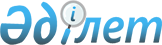 Об утверждении перечней отдельных товаров, помещаемых под некоторые таможенные режимы либо запрещенных к помещению под отдельные таможенные режимы
					
			Утративший силу
			
			
		
					Постановление Правительства Республики Казахстан от 8 апреля 2000 года N 538. Утратило силу - постановлением Правительства Республики Казахстан от 10 июля 2003 года N 681 (P030681)



      В соответствии с 
 Законом 
 Республики Казахстан от 20 июля 1995 года "О таможенном деле в Республике Казахстан" Правительство Республики Казахстан постановляет: 





      1. Утвердить прилагаемые: 



      перечень отдельных товаров, при помещении которых под таможенный режим переработки товаров на таможенной территории, сроки и обязательное количество выхода продуктов переработки, образующихся в результате операций по переработке товаров, устанавливаются Министерством энергетики и минеральных ресурсов и Министерством индустрии и торговли Республики Казахстан; 



      перечень отдельных товаров, при помещении которых под таможенный режим переработки вне таможенной территории, сроки и обязательное количество выхода продуктов переработки, образующихся в результате операций по переработке товаров, устанавливаются Министерством энергетики и минеральных ресурсов и Министерством индустрии и торговли Республики Казахстан; 



      перечень отдельных товаров, запрещенных к помещению под таможенный режим переработки на таможенной территории; 



      перечень отдельных товаров, запрещенных к помещению под режим переработки под таможенным контролем; 



      перечень отдельных товаров, запрещенных к помещению в свободные таможенные зоны; 



      перечень отдельных товаров, используемых в качестве изделий или материалов, допускаемых к помещению под таможенный режим уничтожения. 


<*>






      Сноска. В пункт 1 внесены изменения - постановлением Правительства РК от 11 марта 2003 г. N 232 .







      2. Настоящее постановление вступает в силу через тридцать дней со дня опубликования. 


     

Премьер-Министр




  Республики Казахстан





                                                Утвержден



                                       постановлением Правительства



                                           Республики Казахстан



                                       от 8 апреля 2000 года N 538     


Перечень отдельных товаров, при помещении которых




под таможенный режим переработки на таможенной территории,




сроки и обязательное количество выхода продуктов




переработки, образующихся в результате операций по




переработке товаров, устанавливаются Министерством




энергетики и минеральных ресурсов и Министерством




индустрии и торговли Республики Казахстан 



<*>





      Сноска. В заголовок внесены изменения - постановлением Правительства РК от 11 марта 2003 г. N 232 .




1. Цветные и черные металлы, сплавы,      7201-7206, 7218, 7224, 7401-



   концентраты цветных металлов           7404 00, 7601, 7602 00, 7801, 



   (свинцовые, цинковые и медные),        7802 000 00, 7901, 7902 000 00,



   отходы и лом                           8001, 8002 00 000 



2. Сахар-сырец                            1701



3. Драгоценные металлы; металлы,          2616, 2843, 7106-7112



   плакированные драгоценными



   металлами; руды и концентраты



   драгоценных металлов



4. Драгоценные и полудрагоценные          7101-7103, 7105



   камни 



5. Металлы редкие, редкоземельные,        2611 00 000, 2613-2615, 2804,



   сырье для их производства,             2805 40 100, 2825 30 000,



   сплавы, их отходы и лом                2826 19 000, 2841 70 000, 2846,



                                          8101, 8112, 8103, 8105,



                                          8106 00, 8108, 8109, 8113 00



6. Ядерные материалы, специальные         2612, 2844, 2845, из 3801 10 000



   неядерные материалы, источники         (только ядерно-чистый графит)



   радиоактивного излучения,  



   включая радиоактивные отходы  




                                                Утвержден



                                       постановлением Правительства



                                           Республики Казахстан



                                       от 8 апреля 2000 года N 538


Перечень отдельных товаров, при помещении которых




под таможенный режим переработки вне таможенной территории,




сроки и обязательное количество выхода продуктов




переработки, образующихся в результате операций по




переработке товаров, устанавливаются Министерством




энергетики и минеральных ресурсов и Министерством




индустрии и торговли Республики Казахстан



<*>





      Сноска. В заголовок внесены изменения - постановлением Правительства РК от 11 марта 2003 г. N 232 .





---------------------------------------------------------------------------



 Наименование товара                   !  Код товара по ТН ВЭД 



---------------------------------------------------------------------------



1. Нефть сырая и нефтепродукты сырые      2709 00



   полученные из битуминозных минералов 



2. Цветные и черные металлы, сплавы,      7201-7206, 7218, 7224, 7401-



   концентраты цветных металлов           7404 00, 7601, 7602 00, 7801, 



   (свинцовые, цинковые и медные),        7802 000 00, 7901, 7902 000 00,



   отходы и лом                           8001, 8002 00 000 



3. Драгоценные металлы; металлы,          2616, 2843, 7106-7112



   плакированные драгоценными



   металлами; руды и концентраты



   драгоценных металлов



4. Драгоценные и полудрагоценные          7101-7103, 7105



   камни 



5. Металлы редкие, редкоземельные,        2611 00 000, 2613-2615, 2804,



   сырье для их производства,             2805 40 100, 2825 30 000,



   сплавы, их отходы и лом                2826 19 000, 2841 70 000, 2846,



                                          8101, 8112, 8103, 8105,



                                          8106 00, 8108, 8109, 8113 00



6. Ядерные материалы, специальные         2612, 2844, 2845, из 3801 10 000



   неядерные материалы, источники         (только ядерно-чистый графит)



   радиоактивного излучения,  



   включая радиоактивные отходы  




                                                  Утвержден



                                       постановлением Правительства



                                           Республики Казахстан



                                        от 8 апреля 2000 года N 538


          

Перечень отдельных товаров, запрещенных к помещению под 




          таможенный режим переработки на таможенной территории

 --------------------------------------------------------------------------- Наименование товара ! Код товара по ТН ВЭД --------------------------------------------------------------------------- Все виды спирта 2207, 2208 90 910, 2208 90 990 




                                                  Утвержден



                                       постановлением Правительства



                                           Республики Казахстан



                                        от 8 апреля 2000 года N 538




          

Перечень отдельных товаров, запрещенных к помещению под 




                режим переработки под таможенным контролем

 --------------------------------------------------------------------------- Наименование товара ! Код товара по ТН ВЭД --------------------------------------------------------------------------- 



1. Все виды спирта 2207, 2208 90 910, 2208 90 990 



2. Табачное сырье 2401 




                                                  Утвержден



                                       постановлением Правительства



                                           Республики Казахстан



                                        от 8 апреля 2000 года N 538


          

Перечень отдельных товаров, запрещенных к помещению 




                    в свободные таможенные зоны

 --------------------------------------------------------------------------- Наименование товара ! Код товара по ТН ВЭД --------------------------------------------------------------------------- Все виды спирта 2207, 2208 90 910, 2208 90 990 




                                                  Утвержден



                                       постановлением Правительства



                                            Республики Казахстан



                                        от 8 апреля 2000 года N 538


          

Перечень отдельных товаров, используемых в качестве 




          изделий или материалов, допускаемых к помещению под 




                    таможенный режим уничтожения 



      1. Лекарственные средства и продукты питания, признанные непригодными к применению на территории Республики Казахстан. 



      2. Изделия, не соответствующие действующим на территории Республики Казахстан государственным стандартам и могущие причинить при их использовании вред человеку и окружающей среде. 

					© 2012. РГП на ПХВ «Институт законодательства и правовой информации Республики Казахстан» Министерства юстиции Республики Казахстан
				

 Наименование товара                   !  Код товара по ТН ВЭД 
